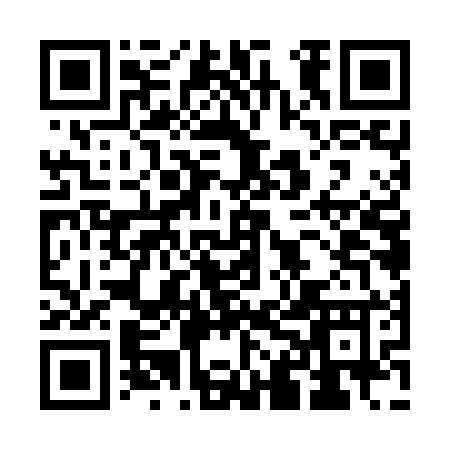 Prayer times for Jose Bonifacio, BrazilMon 1 Apr 2024 - Tue 30 Apr 2024High Latitude Method: NonePrayer Calculation Method: Muslim World LeagueAsar Calculation Method: ShafiPrayer times provided by https://www.salahtimes.comDateDayFajrSunriseDhuhrAsrMaghribIsha1Mon5:136:2612:223:456:187:282Tue5:136:2712:223:456:177:273Wed5:136:2712:223:446:167:264Thu5:136:2712:223:446:167:255Fri5:146:2812:213:436:157:246Sat5:146:2812:213:436:147:237Sun5:146:2812:213:426:137:238Mon5:156:2812:203:426:127:229Tue5:156:2912:203:416:117:2110Wed5:156:2912:203:416:107:2011Thu5:156:2912:203:406:107:1912Fri5:166:3012:193:406:097:1913Sat5:166:3012:193:396:087:1814Sun5:166:3012:193:396:077:1715Mon5:166:3112:193:386:067:1616Tue5:176:3112:183:386:067:1617Wed5:176:3112:183:376:057:1518Thu5:176:3212:183:376:047:1419Fri5:176:3212:183:366:037:1320Sat5:186:3212:183:366:027:1321Sun5:186:3312:173:356:027:1222Mon5:186:3312:173:356:017:1123Tue5:196:3312:173:346:007:1124Wed5:196:3412:173:346:007:1025Thu5:196:3412:173:335:597:1026Fri5:196:3412:163:335:587:0927Sat5:206:3512:163:325:587:0828Sun5:206:3512:163:325:577:0829Mon5:206:3512:163:315:567:0730Tue5:206:3612:163:315:567:07